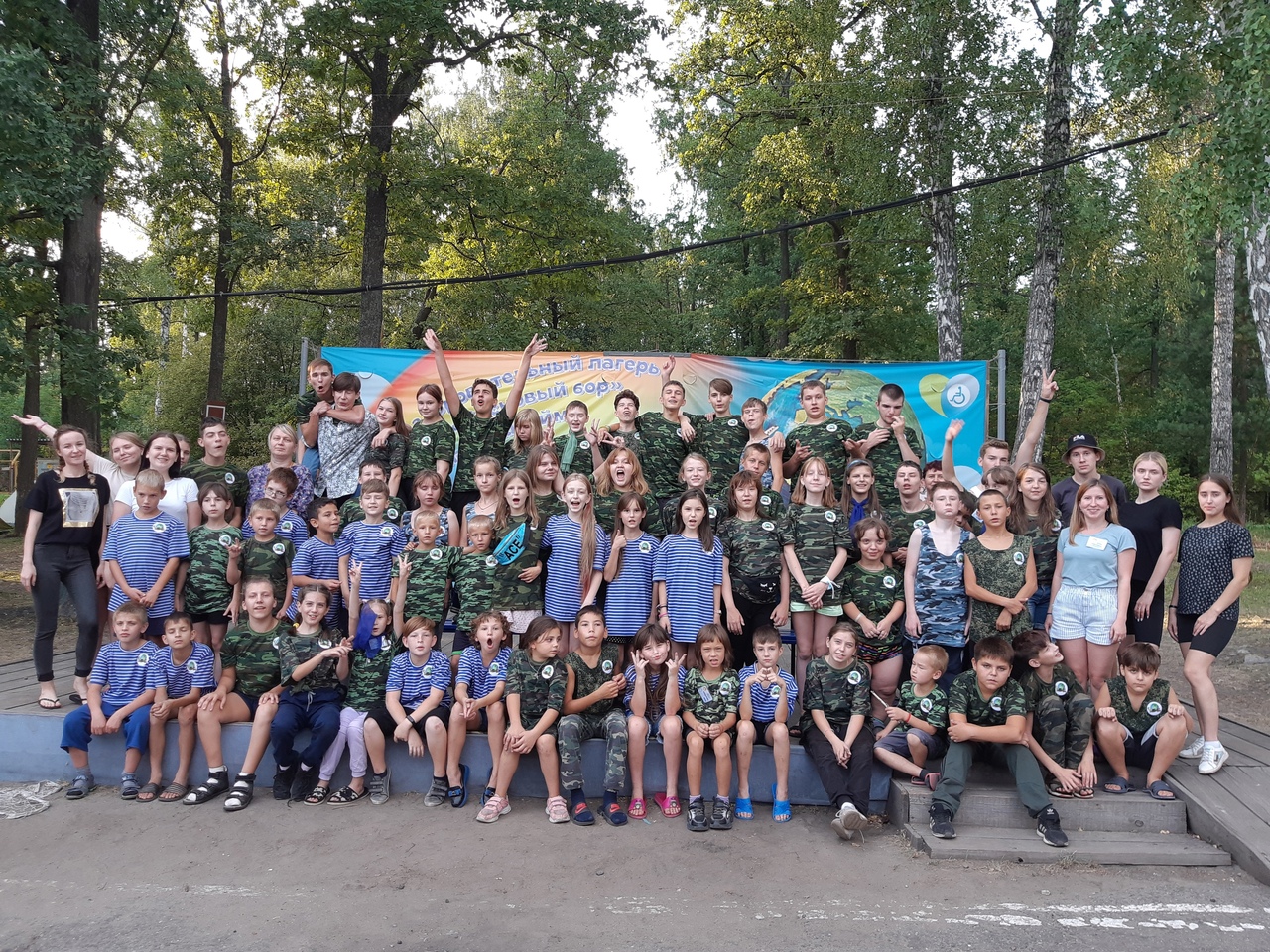 Д о р о г и е   р о д и т е л и!Мы рады Вам сообщить, что начинается заявочная кампания по приему документов в летний оздоровительный лагерь на базе ОГАУСО «Сосновый бор» в р.п. Вешкайма! В 2022 году название нашего лагеря «СССР – Союз Смелых Самостоятельных Ребят!» 1 смена: с 1 июля по 21 июля 2022 года;2 смена с 24 июля по 13 августа 2022 года.Я думаю, вы со мной согласитесь, что проблема детей и подростков нынешнего времени заключается в отсутствии самостоятельности, коммуникабельности. Особенно это касается детей-инвалидов и детей ОВЗ. Педагогический коллектив разработал комплекс мероприятий на решение этих вопросов. К тому же, в рамках «Умных каникул» откроют для себя интересные факты из истории России, познакомятся с историей пионерского движения, узнают какие  республики входили в состав СССР и многое, многое другое.А еще в нашем лагере ребята смогут получить комплекс оздоровительных процедур: галокамера, фитотерапия, ЛФК, физиотерапия и обучение здоровому образу жизни. В нынешнем году наша смена инклюзивная! На одной площадке будут дети-инвалиды, дети ОВЗ и здоровые дети! По опыту педагогов и психологов можно с уверенностью сказать, что по окончанию смены все дети получат положительный опыт и новые знания, найдут новых друзей и улучшат свое здоровье. Дети научатся самостоятельности, сплоченности, взаимовыручке, доброте. А мы этому поможем!Для приема в наш лагерь необходим следующий перечень документов:В отдел организации отдыха и оздоровления детей и работников бюджетной сферы областного государственного казённого учреждения «Управление обеспечения деятельности в сфере образования» по адресу: г. Ульяновск, проспект Нариманова, 13, 2-ой этаж, кабинет 235 предоставляются следующие документы:заявление о приеме ребёнка в центр на Министерство просвещения и воспитания Ульяновской области и согласие на обработку персональных данных;копия паспорта родителя (если разная фамилия с ребёнком, то копию свидетельства о браке или о расторжении брака);  справка с места учёбы с синей печатью;  ксерокопия свидетельства о рождении и паспорта ребёнка (при наличии);  копию справки МСЭ (при наличии инвалидности) или копия протокола медико-педагогической комиссии;  Документы для приема в лагерь ОГАУСО «Сосновый бор» в р.п. Вешкайма:заявление о приеме ребенка в центр на имя руководителя;договор с родителем в 2 экземплярах;результаты флюорографии за текущий год (дети от 15 лет и сопровождающие);медицинская справка по форме №079/у с указанием прививок; справка об эпидокружении (в том числе на сопровождающего);    результаты анализов на энтеробиоз и яйца глист (на ребенка);ксерокопия медицинского полиса;Анкета родителей.Сертификат вакцинированного или переболевшего (давность не более 6 мес), или ПЦР тест не более 48 часов до заезда (на сопровождающего).По интересующим вопросам просьба звонить по телефону 8-84-243-2-22-46 в рабочее время понедельник – пятница с 8.00-17.00  Обед с 13-14 часов.